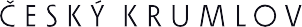 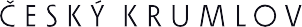 Žadatel o informaciVěc:    Poskytnutí informace dle zákona č. 106/1999 Sb.Městský úřad Český Krumlov, odbor úřad územního plánování, obdržel dne 27.12.2021 vaši žádost o informaci dle u vedeného zákona. Žádost byla doručena jednak e-mailem (evidována pod č.j. MUCK 77624/2021), jednak osobně (evidována pod č.j. MUCK 77737/2021). Obsah obou těchto podání je totožný, věc je vyřízena pod č.j. MUCK 77624/2021 (viz hlavička výše). Obsah žádosti:Žádám o kopie všech vyjádření, stanovisek, podnětů či jinak nazvaných písemností, na základě kterých bylo změněno využití Kvítkova Dvora a jeho okolí v návrhu nového územního plánu zveřejněného od 19.2.2021 do 6.5.2021 oproti v současnosti platnému územnímu plánu; tedy žádám o kopie těch písemností, kteréž se konkrétně týkají těchto parcel: stavebních parcel p.č. 1560, p.č.1563, p.č.1092 a p.č. 2287 a dále pozemkových parcel p.č. 1175, p.č. 1176/1, p.č. 1388/3, p.č. 1388/5, p.č. 1414, p.č. 1415, p.č. 1416/1, p.č. 1416/2, p.č. 1418/2, p.č. 1426/2, p.č.1426/4, p.č.1426/5, p.č. 1429/2, p.č. 1430/2, p.č.1430/3,p.č. 1432/1, p.č. 1432/2, p.č. 1433/1, p.č. 1433/2, p.č. 1434/2, p.č. 1434/3, p.č. 1434/4, p.č. 1438, p.č. 1475, p.č. 1478/1, p.č.1481 a kteréž jsou podklady (příčinami) změn v návrhu dotčeného nového územního plánu oproti současně platnému územnímu plánu na výše vyjmenovaných parcelách. Poskytnutá informace:Návrh ÚP pro společné jednání byl zpracován na základě ZADÁNÍ schváleného ZM dne 25.8.2016 usnesením č. 0060/ZM4/2016, text zadání – viz příloha. V agendě pořizování nového územního plánu Českého Krumlova nejsou evidována vyjádření, stanoviska, podněty či jinak nazvané písemnosti, řešící konkrétní funkční využití Kvítkova Dvora.V agendě pořizování nového územního plánu Českého Krumlova v požadovaném období fáze  společného jednání, nejsou evidovány písemnosti obsahující čísla výše vyjmenovaných pozemků, s výjimkou písemnosti žadatele o tuto informaci, které bylo doručeno 1.9.2014 pod názvem „Připomínky k podkladům pro zadání územního plánu města Český Krumlov“, v níž je uvedeno p.č. 1438.	                                                      S pozdravem........................................     Ing. Jana Hermanová             vedoucí odboru         úřad územního plánování PřílohaViz výše - Zadání nového ÚP Českého Krumlova schválené zastupitelstvem městaNa vědomí (oběhem, bez přílohy):K založení:spisVáš dopis ze dneNaše značkaVyřizuje / telefon / e-mailV Českém Krumlově dne27. 12.2021MUCK 77624/2021/OUUP/HeIng. Jana Hermanová/ 724 748 407/jana.hermanova@9ckrumlov.cz5.1.2022